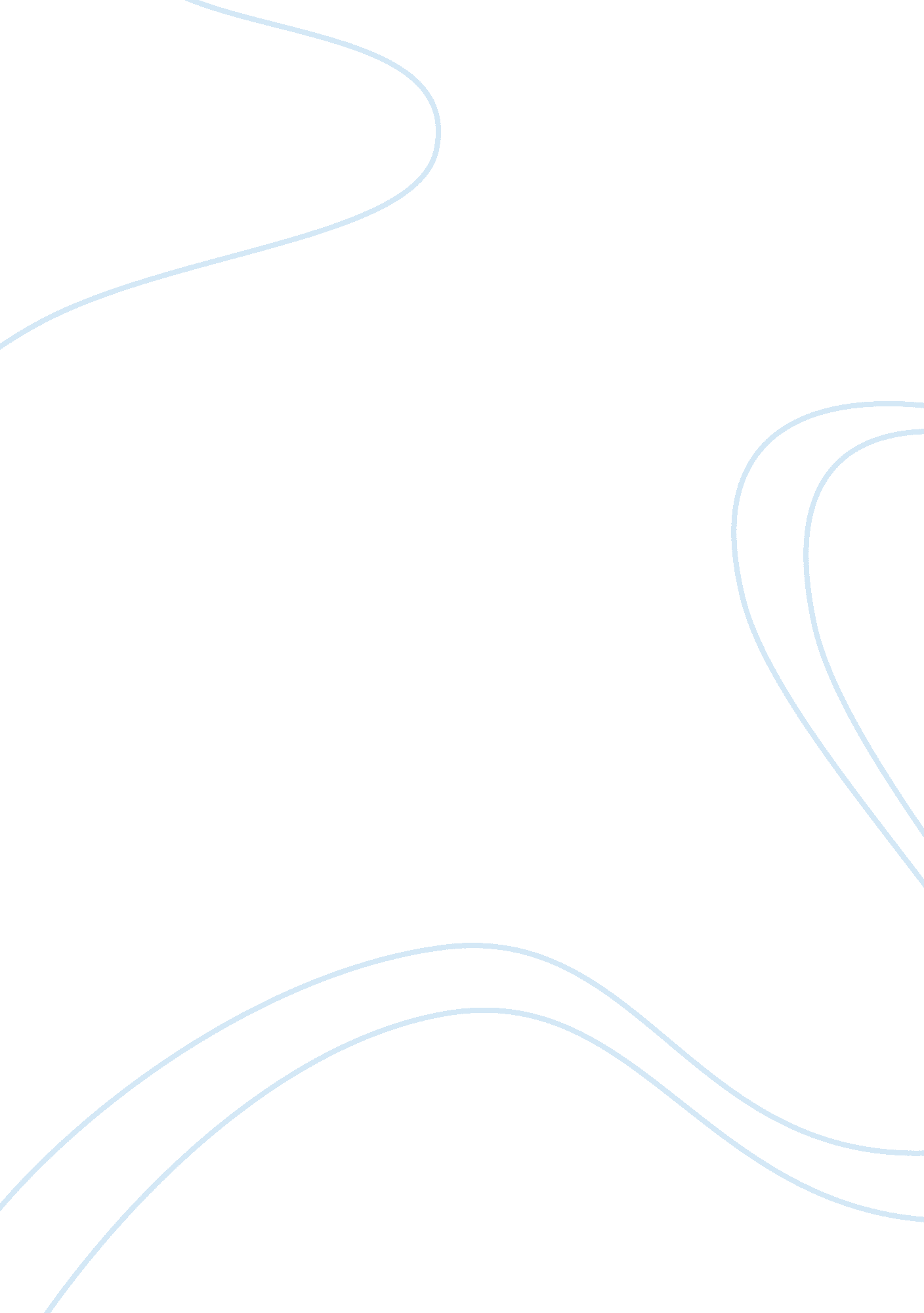 Reservation system essay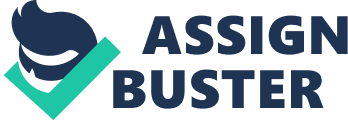 1. 1 Introduction VJ’s Sportsbar and Restaurant is a business establishment that prepares and serves foods and drinks to their customers. They also cater services on events like birthdays, anniversaries and wedding. The said establishment done their transactions like orders, reservations and even paying bills manually which is time wasting. The processing of the records was slow. With this condition, the proponent proposed a computerized system. It can hold more files in an organized way rather than a manual method. It also doesn’t take too long to find any information about a person, place or thing. The proposed is developing because many restaurants have a lot difficult to manage the business such as customer ordering and reservation. By using manual customer reservation is difficult to the management to keep the correct customer information and maybe loss the customer information. “ Cashiering and Reservation System” is a transaction processing system. In this system there are more advantages rather than a manual operation. 1. 2 Statement of the Problem The VJ’s Sportsbar and Restaurant have only done their transactions manually which may slow down business operations like taking and billing of orders/ reservations. The In- charge personnel are just keeping their records written in a notebook. The restaurant also doesn’t acquire electronic devices like computers. The general problem of this study: 1. Guest files can easily get lost or mix up with other guest file documents. 2. Unnecessary duplication of data. 3. Retrieval of customer’s records is extremely difficult Therefore if this proposed system be implemented, it is required for the owner to have at least two computer units. Training for the workers also is needed when the proposed system is implemented since only few of the workers know how to operate a computer. This training covers the flow of the system and how a computer be operated. 1. 3 Objective of the Study This study intends to develop a Cashiering and Reservation System which be possible to be a solution to solve the problem encountered by the restaurant and to change the manual transactions. This study aims: To develop a cashiering and reservation system To lessen time consume To create a database where information are stored by categories. To computes orders and reservation bills from the costumers. The main purpose of this study is to help the management to make the transactions easy and accurate. 1. 4 Scope and Limitation of the Study The proponents of the study are in the process of creating Cashiering and Reservation System, which is to allow the management to transact order and reserve their customers through computerized way. This system will help the In-charge Personnel of the VJ’s Sportsbar and Restaurant to find out who are the people reserved on that date. The management can add new menu lists using this system and can also modify, delete, search and retrieve reservations. Cashiering and Reservation System is only made available for VJ’s Sportsbar usage. It is intended to be used only on a stand-alone computer and is not recommended for a LAN or Client-Server pier. 2 Review of Related Studies 2. 1 Related Studies In less than a generation, computer technology has revolunized business all over the world. This has brought about changes in the area of business, finance, industry, government, agriculture, education, health care, sports and even on our personal lives. Today, computers do much of the works. Data collection continues to become easier and easier, data processing is getting faster and faster, mathematical calculations continue to be performed with increased precision and information is being provided to users in generally more useful forms. Such that was made possible through the use of electronic files and database. A cashiering system is an important application that should be used by businesses of any size. These systems can help the business owner calculate the amount of orders and reservations in every transactions. 